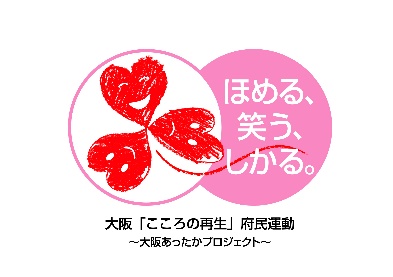 　　　　　　　　　　 教育庁教育振興室　高等学校課・高校教育改革課　  令和４年10月発行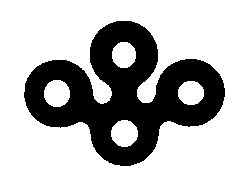 　　　　　　　　　　    〒540-8571 大阪市中央区大手前2丁目／TEL06(6941)0351